Detalle su solicitud, indicando las situaciones especiales (si correspondan). La Comisión podría corroborar esta información ____________________________________________________________________________________ 											      _____________________            Firma del estudianteObservaciones de la Escuela: Situación Económica del Alumno (a):           FACULTAD DE CIENCIAS           ESCUELA DE POSTGRADO                                                                                 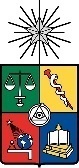                                 FECHA:                                N° SOLICITUD:FICHA REBAJA DE ARANCEL (FRA)FICHA REBAJA DE ARANCEL (FRA)Nombre Completo:Nombre Completo:R.U.N:N° Matrícula:Celular:E-mail: Programa de Postgrado: __________________________________________________________________Situación Académica del Alumno (a):                                                  Año de Ingreso: ______________________ No Matriculado______ Proyecto de Tesis Aprobado______ Postergación de Estudios______ Desarrollo de Tesis______ Ingresando al Programa______ Redacción de Tesis______ Tomando Cursos______ Postuló a beca ANID?Srta. Yesenia Olivares A.Control de Aranceles de PostgradoResuelvo: ___________________________________________________________________________________Vicedecano y Presidente de la Comisión de Aranceles de Postgrado